  				บันทึกข้อความส่วนราชการ  งานครูที่ปรึกษา  ฝ่ายพัฒนากิจการนักเรียนนักศึกษา  วิทยาลัยเทคนิคกาญจนดิษฐ์ที่…………….………………….				     วันที่............................................................................เรื่อง ..รายงานผลการตรวจความเรียบร้อยด้านคุณลักษณะที่พึงประสงค์ของนักเรียนนักศึกษา............................เรียน   ผู้อำนวยการวิทยาลัยเทคนิคกาญจนดิษฐ์สิ่งที่ส่งมาด้วย  ๑. แบบบันทึกการตรวจความเรียบร้อยของนักเรียนนักศึกษา                       จำนวน..................ฉบับ		ตามที่วิทยาลัยเทคนิคกาญจนดิษฐ์ มอบหมายให้ข้าพเจ้า นาย/นาง/นางสาว...............................ทำหน้าที่ครูที่ปรึกษานักเรียนนักศึกษา ระดับ  ปวช./ปวส. ชั้นปีที่........ห้อง.......แผนกวิชา...................................ในภาคเรียนที่.......ปีการศึกษา...................		ในการนี้ข้าพเจ้าได้ตรวจความเรียบร้อยด้านคุณลักษณะที่พึงประสงค์ของนักเรียนนักศึกษาในที่ปรึกษา เพื่อสร้างความสัมพันธ์อันดีระหว่างครู และผู้ปกครอง และความร่วมมือในการดูแลช่วยเหลือผู้เรียน  ทั้งนี้รายละเอียดดังสิ่งที่ส่งมาด้วยแล้ว                      จึงเรียนมาเพื่อโปรดทราบและพิจารณา		                                                   ลงชื่อ ............................................................      (...........................................................)                                                                                               ครูที่ปรึกษาความเห็นหัวหน้างานครูที่ปรึกษา                                 ความเห็นรองผู้อำนวยการฝ่ายพัฒนาฯ...................................................................                      ................................................................................................................................................                      .............................................................................ลงชื่อ..........................................................                      ลงชื่อ....................................................................  	(นางสาวเบญจมาภรณ์  สินตุ้น)                                            (นายจตุรงค์  ขุนปักษี)                                   หัวหน้างานครูที่ปรึกษา	ครูคศ.๑ ทำหน้าที่รองผู้อำนวยการฝ่ายพัฒนาฯความเห็นผู้อำนวยการวิทยาลัยเทคนิคกาญจนดิษฐ์................................................................................................................................................................                                    ว่าที่ร้อยตรี..............................................................                                   (ดร.ณชธร  รอบคอบ)ผู้อำนวยการวิทยาลัยเทคนิคกาญจนดิษฐ์      ............./........../..........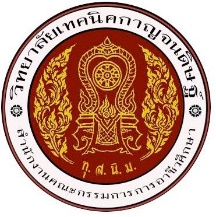 วิทยาลัยเทคนิคกาญจนดิษฐ์แบบบันทึกการตรวจความเรียบร้อยของนักเรียนนักศึกษา  ภาคเรียนที่............ปีการศึกษา...........................วันที่.................เดือน..............................พ.ศ...........................ระดับ.......................ชั้นปีที่.....................สาขาวิชา..............................................ห้อง.......................คำชี้แจง  จงทำเครื่องหมาย  ในรายการที่เรียบร้อย และทำเครื่องหมาย  ในรายการที่ไม่เรียบร้อย						ลงชื่อ................................................ผู้ตรวจ					                (...............................................)							        ครูที่ปรึกษาเลขที่ชื่อ-สกุลผู้เรียนผมเสื้อกางเกงกระโปรงเข็มขัดถุงเท้ารองเท้าเล็บใบหน้ารวม (คนผิดระเบียบ)